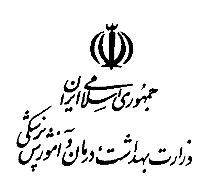 دفتر سلامت روانی، اجتماعی و اعتیادفرم ثبت مراقبت (سیر بیماری)دانشگاه علوم پزشكي: ..................................مرکز سلامت جامعه شهری: ...............................................نام نام خانوادگی بیمار: ...............................................   تشخیص / مشکل ..................................................نام نام خانوادگی بیمار: ...............................................   تشخیص / مشکل ..................................................شماره پرونده: ........................................................           شماره تماس پیگیری: .............................شماره پرونده: ........................................................           شماره تماس پیگیری: .............................تاریخ مراجعهشرح خدمت